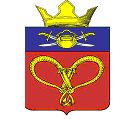 ПОСТАНОВЛЕНИЕ АДМИНИСТРАЦИИ НАГАВСКОГО СЕЛЬСКОГО ПОСЕЛЕНИЯ КОТЕЛЬНИКОВСКОГО МУНИЦИПАЛЬНОГО РАЙОНА  ВОЛГОГРАДСКОЙ ОБЛАСТИот «03»декабря 2018 г.                                                           № 66Об обеспечении первичных мер пожарной безопасности в границах населенных пунктов Нагавского сельского поселения Котельниковского муниципального района Волгоградской областиВ соответствии с Федеральнымизаконами от 06.10.2003г. №131-ФЗ «Об общих принципах организации местного самоуправления в Российской Федерации»,от 21.12.1994г.№ 69-ФЗ«О пожарной безопасности», от 22.07.2008г. № 123-ФЗ«Технический регламент о требованиях пожарной безопасности», от 06.05.2011г. № 100-ФЗ «О добровольной пожарной охране», руководствуясь Уставом Нагавского сельского поселения Котельниковского муниципального района Волгоградской области, администрация Нагавского сельского поселения Котельниковского муниципального района Волгоградской областиПОСТАНОВЛЯЕТ: 1. Утвердить Положение об обеспечении первичных мер пожарной безопасности в границах населенных пунктов Нагавского сельского поселения Котельниковского муниципального района Волгоградской области.       2. Признать утратившим силу постановление администрации Нагавского  сельского поселения Котельниковского муниципального района Волгоградской области от 04.06.2018г. №20 «Об  утверждении Положения об организационно правовом, финансовом, материально-техническом обеспечении первичных мер пожарной безопасности на территории Нагавского сельского поселения».      3. Настоящее постановление вступает в силу со дня его подписания и подлежит официальному обнародованию.      4. Контроль за исполнением постановления оставляю за собой.Глава Нагавскогосельского поселения                                            П.А.АлпатовУтверждено                                                                   постановлением администрации                                                                  Нагавского сельского поселения Котельниковского муниципального                                                                                                                района Волгоградской области                       						от 03.12. 2018г. № 66Положение об обеспечении первичных мер пожарнойбезопасности в границах населенных пунктов Нагавского сельского поселения Котельниковского муниципального района Волгоградской области1. Настоящее Положение об обеспечении первичных мер пожарной безопасности в границах населенных пунктов Нагавского сельского поселения Котельниковского муниципального района Волгоградской области (далее – Положение) разработано в соответствии с  Федеральными законами от 06.10.2003 № 131-ФЗ «Об общих принципах организации местного самоуправления в Российской Федерации», от 21.12.1994 № 69-ФЗ «О пожарной безопасности», от 22.07.2008 № 123-ФЗ «Технический регламент о требованиях пожарной безопасности», от 06.05.2011 № 100-ФЗ «О добровольной пожарной охране»  и Уставом Нагавского сельского поселения Котельниковского муниципального района Волгоградской области.2. Основными задачами обеспечения первичных мер пожарной безопасности в границах населенных пунктов Нагавского сельского поселения Котельниковского муниципального района Волгоградской области являются:- организация и осуществление мер по предотвращению пожаров (профилактике пожаров);-снижение количества пожаров и тяжести их последствий;- спасение людей и имущества при пожарах.3. В целях организационно-правового обеспечения первичных мер пожарной безопасности в границах населенных пунктов Нагавского сельского поселения Котельниковского муниципального района Волгоградской областиорганами местного самоуправления Нагавского сельского поселения Котельниковского муниципального района Волгоградской областипринимаются муниципальные нормативные правовые акты по вопросам:- определения мест размещения первичных средств тушения пожаров и противопожарного инвентаря в границах населенных пунктов Нагавского сельского поселения Котельниковского муниципального района Волгоградской области;- определения перечня первичных средств тушения пожаров и противопожарного инвентаря для помещений и строений, находящихся в собственности (пользовании) граждан в границах населенных пунктов Нагавского сельского поселения Котельниковского муниципального района Волгоградской области;- оповещения населения в границах населенных пунктов Нагавского сельского поселения Котельниковского муниципального района Волгоградской области и подразделений Государственной противопожарной службы о пожаре;- установления порядка информирования граждан о мерах пожарной безопасности и проведения противопожарной пропаганды в границах населенных пунктов Нагавского сельского поселения Котельниковского муниципального района Волгоградской области;- создания условий для организации добровольной пожарной охраны в границах населенных пунктов Нагавского сельского поселения Котельниковского муниципального района Волгоградской области;- создания условий для участия граждан в обеспечении первичных мер пожарной безопасности в границах населенных пунктов Нагавского сельского поселения Котельниковского муниципального района Волгоградской области;- установления особого противопожарного режима в границах населенных пунктов Нагавского сельского поселения Котельниковского муниципального района Волгоградской области.4. К первичным мерам пожарной безопасности в границах населенных пунктов Нагавского сельского поселения Котельниковского муниципального района Волгоградской области относятся:4.1. обеспечение необходимых условий для привлечения населения  к работам по предупреждению пожаров (профилактике пожаров), спасению людей и имущества от пожаров, в том числе в составе подразделений добровольной пожарной охраны;4.2. оснащение территорий общего пользования первичными средствами тушения пожаров и противопожарным инвентарем;4.3. осуществление мероприятий по локализации пожара и спасению людей и имущества до прибытия подразделений Государственной противопожарной службы;4.3. разработка и выполнение мероприятий, исключающих возможность переброски огня при степных/лесных пожарах на здания, строения и сооружения поселения;4.4. организация патрулирования территории в условиях устойчивой сухой, жаркой и ветреной погоды;4.5. обеспечение исправной телефонной или радиосвязью для сообщения о пожаре в государственную пожарную охрану;4.6. своевременная очистка территории от горючих отходов, мусора, сухой растительности;4.7. содержание в исправном состоянии в любое время года дорог, за исключением автомобильных дорог общего пользования регионального и федерального значения, проездов к зданиям, строениям и сооружениям;4.8. содержание в исправном состоянии систем противопожарного водоснабжения;4.9. содержание в исправном состоянии имущества и объектов, а также первичных средств пожаротушения на объектах муниципальной собственности;4.10. установление особого противопожарного режима;4.11. профилактика пожаров.5. Финансирование обеспечения первичных мер пожарной безопасности в границах населенных пунктов Нагавского сельского поселения Котельниковского муниципального района Волгоградской областиявляется расходным обязательством Нагавского сельского поселения Котельниковского муниципального района Волгоградской области.